BALVU NOVADA PAŠVALDĪBA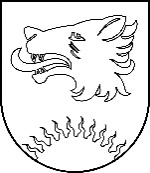 BALTINAVAS VIDUSSKOLABalvu novadaBaltinavas pagastā01.09.2023.                                             BALTINAVAS VIDUSSKOLAS IEKŠĒJĀS KĀRTĪBAS NOTEIKUMI      Izdoti  saskaņā ar Izglītības likumu,Vispārējās izglītības likumu,Bērnu tiesību aizsardzības likumu,Ministru kabineta 2023.gada 22.augusta noteikumiem  Nr.474 “Kārtība, kādā nodrošināma izglītojamo profilaktiskā veselības aprūpe, pirmā palīdzība   un drošība izglītības iestādēs un to organizētajos pasākumos”,Baltinavas vidusskolas nolikumuI.  VISPĀRĪGIE JAUTĀJUMI1. Baltinavas vidusskolas  ( turpmāk tekstā – SKOLA)  iekšējās kārtības noteikumu (turpmāk tekstā- NOTEIKUMI) mērķis ir nodrošināt izglītojamo drošību un noteikt izglītojamo, viņu vecāku, pedagogu un citu personu rīcību skolā, tās teritorijā un skolas organizētajos pasākumos.2.  Noteikumu ievērošana ir saistoša visiem skolas izglītojamajiem. Noteikumi nosaka izglītojamo pienākumus, tiesības un atbildību par noteikumu neievērošanu.3. Ar skolas iekšējās kārtības noteikumiem var iepazīties skolas mājas lapā https://baltinavasvsk.mozello.lv , e-klasē.II. IZGLĪTĪBAS PROCESA ORGANIZĀCIJA SKOLĀ   4. Mācību darbs notiek vienā maiņā, pirmās stundas sākums plkst.900, var būt nulles  stunda,         kas sākas plkst.815 -darba  režīms:5.  Starpbrīžu ilgumi:	pēc 1. stundas – 10 minūtes	pēc 2. stundas – 10 minūtes	pēc 3. stundas – 30  minūtes	pēc 4. stundas – 10 minūtes	pēc 5. stundas – 10 minūtes	pēc 6. stundas – 10 minūtes	pēc 7. stundas – 5 minūtes6. Ēdināšana tiek organizēta starpbrīdī vienā maiņā pēc 3.stundas- plkst. 1120 līdz 1150.7. Izglītojamie skolā ierodas laikā, lai līdz mācību stundu sākumam būtu klasē vai       nodarbības vietā.8. Mācību un ārpusklases darbs skolā notiek saskaņā ar mācību priekšmetu stundu   sarakstu, ievērojot saraksta izmaiņas.9. Katra mācību stunda sākas un beidzas ar zvanu.10. Mācību stundas notiek pēc kabinetu sistēmas ar izņēmumiem īpašos gadījumos. Šajos gadījumos kabinetu izkārtojumu nodrošina direktora vietnieks izglītības jomā.11.	Informāciju par mācību stundu izmaiņām nākošajai dienai direktora vietnieks izglītības jomā ievieto “e-klasē” un izliek informācijas stendā izglītojamajiem līdz plkst. 1300. Izglītojamie pirms aiziešanas no skolas iepazīstas ar mācību stundu izmaiņām nākošai dienai.12. 1.-4.klašu skolēnus par izmaiņām stundu sarakstā informē klases audzinātājs.13. Interešu izglītības, fakultatīvu, pagarinātās grupas un pirmsskolas izglītības grupu nodarbības notiek pēc direktora apstiprināta nodarbību saraksta.14. Klases pasākumu laikā par kārtību telpās atbild izglītojamie un klases audzinātājs. Pēc pasākuma klases telpu atstāj sakārtotu.15. Skolas rīkotajos pasākumos par izglītojamo drošību un kārtību skolas telpās atbild ar direktora rīkojumu nozīmēti pedagogi.16.  Ēdamzālē jāievēro kārtība, higiēnas prasības un ēšanas kultūra, kā arī saudzīga attieksme pret ēdnīcas inventāru.17. Uz nodarbībām izglītojamajiem līdzi jāņem skolotāja noteiktie mācību piederumi un mācību līdzekļi.18. Klases audzinātājam regulāri rakstiski jāinformē vecāki par skolēna mācību sasniegumiem un stundu apmeklējumu.19. Sporta stundās izglītojamie ierodas tīrā sporta tērpā un atbilstošos tīros sporta apavos. Sporta stundā jāierodas arī tad, ja izglītojamais attaisnojošu iemeslu dēļ nevar pildīt fiziskus vingrinājumus. 20. Nodarbībās izglītojamie uzmanīgi seko līdzi, izpilda skolotāja dotos norādījumus un uzdevumus, netraucējot pārējiem. 21. Ja izglītojamais nevar apmeklēt stundu attaisnojoša iemesla dēļ, savlaicīgi to saskaņo ar klases audzinātāju un mācību priekšmeta skolotāju.22. Gadījumos, kad izglītojamais stundu laikā pārstāv skolu novada, reģiona, valsts vai starptautiska  mēroga pasākumos (olimpiādēs, konkursos, sacensībās u.c. ), atbrīvojumu no stundām kārto attiecīgā priekšmeta skolotājs, klases audzinātājs vai skolas administrācija. III.  IZGLĪTOJAMĀ TIESĪBAS UN PIENĀKUMI23. Izglītojamajiem ir tiesības:    23.1. iegūt pamatizglītību un vidējo izglītību,    23.2. mācību un audzināšanas procesā brīvi izteikt un aizstāvēt savas domas un uzskatus,     paust attieksmi par skolas darba organizāciju, izglītības procesu un izteikt             priekšlikumus skolas dzīves pilnveidošanai,    23.3. izglītības procesā izmantot skolas telpas, bibliotēku, sporta zāli,    darbnīcas, datorklasi un citas   informācijas krātuves un mācību līdzekļus bez maksas,    23.4. saņemt bezmaksas profilaktisko veselības  aprūpi un neatliekamo medicīnisko     palīdzību,    23.5. piedalīties Skolēnu padomes darbā atbilstoši tās reglamentam,    23.6. saņemt no skolotājiem savlaicīgu informāciju par pārbaudes darbiem un citiem ar     izglītošanos saistītiem jautājumiem,    23.7. uz dzīvībai un veselībai drošiem apstākļiem skolā un tās organizētajos pasākumos,    23.8. iegūt kvalitatīvas zināšanas vispārizglītojošos mācību priekšmetos, piedalīties     fakultatīvajās, interešu izglītības nodarbībās, saņemt pedagogu konsultācijas,    23.9. pārstāvēt skolu dažāda mēroga pasākumos, konkursos, olimpiādēs, skatēs u.c.    23.10. saņemt motivētu savu zināšanu novērtējumu.24. Izglītojamo pienākumi ir:     24.1. mācīties atbilstoši savām spējām,     24.2. uzņemties personīgu atbildību par saviem mācību darba sasniegumiem un uzvedību      skolā,     24.3. ievērot skolas iekšējās kārtības noteikumus un cienīt skolas tradīcijas,     24.4. ar cieņu izturēties pret valsti un sabiedrību, valsts un skolas simboliku,     24.5. saudzēt skolas vidi, tīšu bojājumu gadījumā novērst radītās nekārtības, materiālo      zaudējumu atlīdzina skolēnu vecāki vai aizbildņi,     24.6. ievērot pārējo izglītojamo tiesības uz netraucētu izglītības apguvi,     24.7. ievērot personīgās higiēnas prasības, lietot ikdienā lietišķu apģērbu, pasākumos un      svētkos ierasties atbilstošā apģērbā,     24.8. precīzi izpildīt prasības ārkārtas situācijās,     24.9. apmeklēt visas mācību stundu sarakstā paredzētās mācību stundas,     24.10. līdzi ņemt skolotāja noteiktos mācību līdzekļus, piederumus,     24.11. mācību stundu un nodarbību laikā nelietot priekšmetus, kas nav nepieciešami mācību procesam,     24.12. izpildīt skolotāju prasības,     24.13. nelietot necenzētus vārdus un izteicienus, nepielietot vardarbību,     24.14. ar cieņu izturēties pret skolotājiem, darbiniekiem, skolasbiedriem,     24.15. piedalīties skolas  informatīvajās līnijās, izglītojamo sapulcēs,     24.16.  piedalīties skolas  telpu un apkārtnes uzkopšanas darbos, sakārtošanas darbos,     24.17. no bibliotēkas ņemtās grāmatas atdot noteiktajā laikā, nozaudēšanas gadījumā      samaksāt tās vērtību vai atlīdzināt ar līdzvērtīgu grāmatu, vienojoties ar bibliotekāri.IV.  PAMUDINĀJUMU UN APBALVOJUMU SISTĒMA    25. Izglītojamā pamudinājumi un apbalvojumi- mutiska uzslava, mutiska pateicība, ieraksts e-klasē, pateicība izglītojamā vecākiem, skolas pateicība, skolas atzinība (par sasniegumiem mācībās, sportā, sabiedriskajā darbā u.c.), materiālu balvu piešķiršana.     26. Skola var rosināt izglītojamajam piešķirt augstāku apbalvojumu- novada pateicību, atzinību, Latgales plānošanas reģiona pateicību, atzinību, Izglītības un zinātnes ministrijas pateicību, atzinību, Ministru prezidenta pateicību u.c.V. ATBILDĪBA PAR IEKŠĒJĀS KĀRTĪBAS NOTEIKUMU NEIEVĒROŠANU27. Kārtība, kādā izskata gadījumus, kad izglītojamais izdarījis pārkāpumu:: 27.1. mutisks aizrādījums;27.2. rakstiska piezīme e-klasē;27.3. klases audzinātāja saruna ar izglītojamo;27.4. klases audzinātāja ziņojums vecākiem;27.5. kases audzinātājs vai direktora vietnieks organizē tikšanos pie direktora,  nepieciešamības gadījumā pieaicinot izglītojamā vecākus, Skolas padomes, Skolēnu padomes, bāriņtiesas vai policijas  pārstāvjus;       27.6. rakstisks ziņojums Balvu novada Izglītības pārvaldei vai policijai;VI. IZGLĪTOJAMO DROŠĪBA28. Skolā un tās teritorijā aizliegta alkohola, cigarešu, tabakas, narkotisko, psihotropo, toksisko vielu, gāzes baloniņu, gāzes pistoļu, šaujamieroču un auksto ieroču iegādāšanās, lietošana, glabāšana un realizēšana. Gadījumos, kad ir aizdomas par alkohola, narkotisko, psihotropo, toksisko vielu lietošanu, skola ziņo vecākiem, nepieciešamības gadījumā ātrajai medicīniskai palīdzībai vai policijai .29. Gadījumos, ja izglītojamais kādas personas darbībā saskata draudus savai vai citu personu drošībai, nekavējoties ziņo mācību priekšmeta skolotājam, klases audzinātajam, skolas vadības pārstāvim vai ārkārtas situācijā zvana uz ārkārtas situāciju tālruni – 112.30. Gadījumos, kad ir aizdomas par pielietoto fizisko vai emocionālo vardarbību pret izglītojamiem, administratīvi vai krimināli sodāmiem pārkāpumiem, pedagogs nekavējoties ziņo skolas vadībai, skola nekavējoties ziņo tiesībsargājošām iestādēm.31. Skola nepieciešamības gadījumā ziņo policijai  par nepiederošu personu atrašanos skolā  vai tās teritorijā. 32. Izglītojamajem nav atļauts nēsāt rotājumus (ķēdes, auskarus, pīrsingus u.c.), kas var traucēt mācību darbā un apdraudēt pašu un citu skolēnu veselību vai dzīvību. Uz apģērba nedrīkst būt cilvēka cieņu aizskaroši uzraksti, kas reklamē kaitīgus ieradumus, vardarbību, rasu naidu, pornogrāfiju.33. Mācību stundu laikā skolēni bez attaisnojoša iemesla nedrīkst atrasties ārpus skolas teritorijas.34. Skolā un skolas teritorijā skolēniem nav atļauts:      34.1. spēlēt azarta spēles,      34.2. piesavināties vai bojāt svešu īpašumu. Inventāra piesavināšanās vai bojājuma      gadījumā, nodarītie zaudējumi jāatlīdzina,      34.3. fiziska un emocionāla vardarbība pret citiem izglītojamajiem un skolas       darbiniekiem. 35. Klašu audzinātāju metodiskās komisijas vadītājs, sadarbojoties ar klašu audzinātājiem, atbalsta personālu un izglītojamo vecākiem, plāno un organizē izglītojošus pasākumus vardarbības (tai skaitā ņirgāšanās) prevencijas veicināšanas un veselības profilakses jautājumos.36. Pedagogs nekavējoties reaģē krīzes vai ekstremālās situācijās. Ja izglītojamais cietis no fiziskas vai emocionālas vardarbības, pedagogs, kurš ir situācijas liecinieks, ziņo par notikušo skolas direktoram:36.1. skolas direktors nodrošina izglītojamajam, kurš apdraud savu vai citu personu drošību, veselību vai dzīvību, mācības citā telpā skolas medicīnas māsas vai cita pedagoga klātbūtnē. Mācības citā telpā var ilgt no vienas mācību stundas līdz mācību dienas beigām;36.2. skolas direktors informē vecākus par notikumu un par nepieciešamo vecāku sadarbību ar skolu;36.3. skolas direktors nepieciešamības gadījumā ar rīkojumu nosaka atbalsta personāla vai pedagoga pienākumus, lai nodrošinātu turpmāko sadarbību ar izglītojamo un vecākiem un izstrādātu atbalsta pasākumus atbilstoši izglītojamā vajadzībām unj situācijai;36.4. ja izglītojamā uzvedībā nav uzlabojumu un vecāki nevēlas sadarboties ar skolu, bet situācijas risināšanā vēlas iesaistīt citus speciālistus, direktors šo informāciju nosūta attiecīgajai pašvaldībai. 37. Skolas evakuācijas plāns ir  izstrādāts katram skolas ēkas stāvam, sporta hallei.  Plānā ir atzīmētas ugunsdzēšanas aparātu atrašanās vietas. Informācija par operatīvo dienestu izsaukšanas kārtību izvietota kopā ar evakuācijas plānu, kā arī katrā mācību telpā. Katra stāva evakuācijas plāns un informācija par operatīvo dienestu izsaukšanas kārtību atrodas  katrā stāvā. Visu skolas evakuācijas plānu eksemplāri vienkopus atrodas arī lietvedībā un  pie saimniecības vadītāja.VII. KĀRTĪBA, KĀDĀ SKOLĀ UZTURAS NEPIEDEROŠAS PERSONAS38. Pastāvīgi skolai piederošas ir sekojošas personas:      38.1. skolas izglītojamie;      38.2. skolas darbinieki.39. Personas, kuras īslaicīgi uzturas skolā: 39.1. personas, kuras ierodas skolā, lai risinātu jautājumus, kuri skar skolas darbu,- pašvaldības darbinieki,  novada Izglītības pārvaldes darbinieki, remontstrādnieki un apkalpojošo firmu darbinieki, saskaņojot ar skolas administrāciju (par viņu rīcību atbild direktors vai saimniecības vadītājs);     39.2. kontrolējošo institūciju pārstāvji un skolas administrācijas oficiāli uzaicinātās      personas; 39.3. personas, kuras ierodas skolā, lai risinātu jautājumus, kuri skar izglītojamos (izglītojamo vecāki, ģimenes locekļi); 39.4. personas, kuras skolas administrācija, pedagoģiskie darbinieki vai izglītojamie, saskaņojot ar administrāciju, attiecīgā priekšmeta skolotāju vai klases audzinātāju uzaicinājuši uz dažādiem skolas organizētajiem pasākumiem;     39.5. darbinieku ģimenes locekļi (par viņu rīcību atbild attiecīgā persona).40. Citas personas tiek uzskatītas par nepiederošām. Nepiederošām personām ir aizliegts uzturēties skolas telpās bez administrācijas atļaujas.41. Ierodoties skolā, personām ir jāpiesakās  pie 1.stāva dežurantes, paskaidrojot ierašanās mērķi. 1.stāva apkopēja-dežurante personu  pavada pie skolas direktora vai attiecīgā skolas darbinieka, saskaņojot ar skolas direktoru.42. Nepiederošām personām pēc administrācijas vai skolas darbinieku lūguma jāatstāj telpas. Nepieciešamības gadījumā par nepiederošo personu atrašanos skolā jāziņo policijai.  IX.  KĀRTĪBA, KĀDĀ IZGLĪTOJAMIE UN VIŅU VECĀKI TIEK IEPAZĪSTINĀTI AR IEKŠĒJĀS KĀRTĪBAS NOTEIKUMIEM43. Klases audzinātājs, pirmsskolas izglītības skolotājs, interešu izglītības pulciņa vadītājs iepazīstina izglītojamos ar skolas iekšējas kārtības noteikumiem katru gadu septembra sākumā un II semestra sākumā. Noteikumi tiek pārskatīti un pārrunāti papildus pēc vajadzības, ja radusies iekšējās kārtības pārkāpumu situācija. Par iekšējās kārtības pārrunāšanas faktu skolotājs veic ierakstu klases žurnālā, izglītojamie parakstās par to ievērošanu.44. Izglītojamos un izglītojamo vecākus ar skolas iekšējās kārtības noteikumiem iepazīstina lietvede  iesnieguma par uzņemšanu skolā  iesniegšanas dienā, ko persona apliecina ar savu parakstu.45. Ar instrukcijām par drošību mācību kabinetos un telpās, kas var apdraudēt izglītojamā drošību un veselību, kabineta vadītājs iepazīstina katru gadu septembra sākumā un II semestra sākumā.46. Ar noteikumiem un to grozījumiem izglītojamo vecākus iepazīstina  skolas direktors skolas  vecāku kopsapulcē, klašu audzinātāji klašu vecāku sapulcēs.47. Noteikumi ir publiskoti e-klasē un skolas mājas lapā https://baltinavasvsk.mozello.lv X.  NOSLĒGUMA JAUTĀJUMI48. Noteikumus un to grozījumus var ierosināt skolas direktors, Skolas padome, Pedagoģiskā padome, Skolēnu padome, Dibinātājs.49. Noteikumus un to grozījumus apstiprina skolas direktors.50. Noteikumi stājas spēkā ar 2023.gada 1.septembri Ar šo noteikumu spēkā stāšanos atzīt par spēku zaudējušiem Baltinavas vidusskolas 2022.gada 1.janvāra Iekšējās kārtības noteikumus.Baltinavas vidusskolas direktors:                                                                   I. SlišānsReģ. Nr. 50900023661, Kārsavas iela 22, Baltinava, Baltinavas pagasts,  Balvu novads, LV-4594, tālrunis +371 64522301, e-pasts: baltinavavsk@balvi.lv0 stunda815- 8551.stunda900- 9402.stunda950-10303.stunda1040-11204.stunda1150-12305.stunda1240-13206.stunda1330-14107.stunda1420-15008.stunda1505-1545